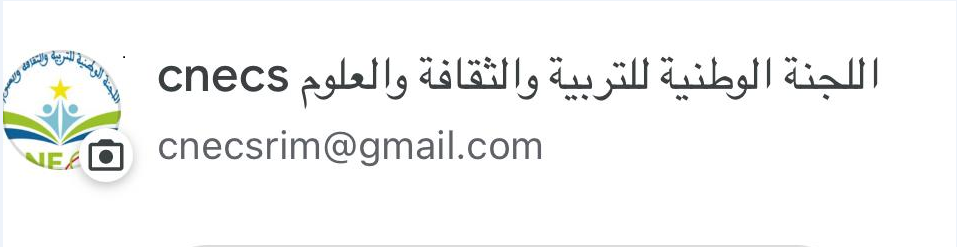 إعــــــلانفي إطار برنامج اليونسكو للمشاركة، الذي يمثل وسيلة لتمويل الأنشطة، الوطنية أو الإقليمية الفرعية أو الإقليمية للدول الأعضاء، التي تتماشى مع أولويات برنامج منظمة اليونيسكو، للسنتين 2022- 2023، تدعو اللجنة الوطنية للتربية والثقافة والعلوم، الهيئات والجمعيات المهتمة بقضايا التربية والثقافة والعلوم، إلى تقديم  طلباتها، المتضمنة مشاريع المشاركة في الأنشطة المذكورة، لدى سكرتاريا اللجنة الوطنية للتربية والثقافة والعلوم، ابتداء من يوم الثلاثاء 28 دجمبر 2021 وحتى يوم الجمعة 04 فبراير 2022، خلال أوقات الدوام، وذلك بتقديم ملف يحتوي على الوثائق التالية:طلب معبأ (تسحب شكليته من موقع اللجنة)صورة من الوثيقة المبينة لطبيعة الهيئة أو وصل ترخيص للجمعية.دراسة فنية ومالية للمشروع المقترح،سيرة ذاتية لمسؤول الجمعية،تعهد شرفي بالالتزام بتنفيذ المشروع في حالة تمت إجازة الدراسة (سيتم تحديد طبيعة الضمان والإجراءات المتعلقة به)للمزيد من المعلومات يرجى الاتصال باللجنة الوطنية للتربية والثقافة والعلوم.البريد الإلكتروني: cnecsrim@gmail.comCommuniqué              Dans le cadre du Programme de participation de l'UNESCO, qui offre la possibilité de financement des activités nationales, sous-régionales ou régionales des États membres, portant sur les priorités du Programme de l'UNESCO, pour l'exercice bisannuel 2022-2023,  la Commission nationale de l'éducation, de la culture et de la science invite les organismes et associations intéressés par les questions de l'éducation, de la culture et des sciences à déposer leurs demandes, y compris les projets de participation aux activités susmentionnées, au secrétariat de la Commission nationale de l'éducation, de la culture et de la science, à partir du mardi 28 décembre 2021 jusqu'au 04 février 2022, pendant les heures ouvrables. Le dossier de proposition doit comprendre les pièces suivantes :Une candidature (exprimée selon le formulaire disponible sur le site de la commission nationale)Une copie du document indiquant la nature de l'organisation ou le récépissé de licence de l'association.Une étude technique et financière du projet proposé,Un curriculum vitae du responsable de l'association,Un engagement honorifique à mettre en œuvre le projet en cas d'approbation de l'étude (la nature de la garantie et les modalités y afférentes seront déterminées ultérieurement)Pour plus d'informations, veuillez contacter la Commission nationale de l'éducation, de la culture et de la science sur l’adresse ci-après :Email : cnecsrim@gmail.com